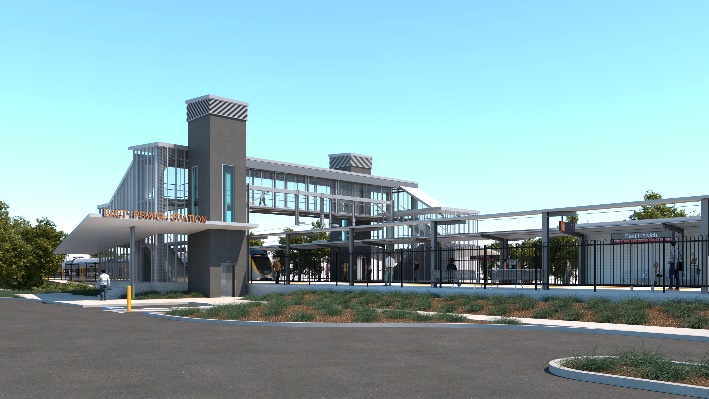 August 2020Queensland Rail will undertake overhead line activities over four nights from Monday 3 to Thursday 6 August 2020 (weather and construction conditions permitting), as part of the East Ipswich station accessibility upgrade.These works can only be undertaken when there is reduced rail traffic and the overhead power is switched off. Nearby residents may notice some noise associated with these activities in the vicinity of the station precinct and adjacent rail corridor. Every effort will be made to minimise disruption and we apologise for any inconvenience as we work to improve your station.Overview of after hours worksNovel Coronavirus (COVID-19) – Queensland Rail is committed to keeping essential rail services operating for Queenslanders during this challenging time and to do this, network maintenance and critical capital works must continue. To support workforce safety, Queensland Rail has implemented a number of additional control measures related to COVID-19 management. We will continue to take the necessary precautions to ensure the ongoing health and wellbeing of our team and the communities in which we operate.The East Ipswich station accessibility upgrade is part of the State Government’s $357 million investment to upgrade stations across the South East Queensland network, making them accessible for all customers. For more information, please contact the project’s community team on free call 1800 722 203 or email stationsupgrade@qr.com.auSign up for paperless notifications at queenslandrail.com.au/EmailNotification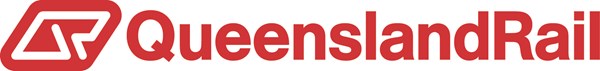 LocationDates and hours of workType of workEast Ipswich station precinct (including carparks and rail corridor)Rail corridor access gates: Merton Street, East IpswichIrvine and Bunya Streets, East Ipswich6pm to 6am the next day on:Monday 3 AugustTuesday 4 AugustWednesday 5 AugustThursday 6 August(over 4 nights)Overhead line infrastructure activities:operation of trucks and height access equipment with flashing lights and reversing beepersmodification and installation of overhead line infrastructureon-track maintenance vehicles, accessing the rail corridoroperation of power tools and hand-held equipmentmovement of personnel and vehicles around the station precinct, rail corridor and access gatesuse of portable lighting towers at night.